Notice to the Public: 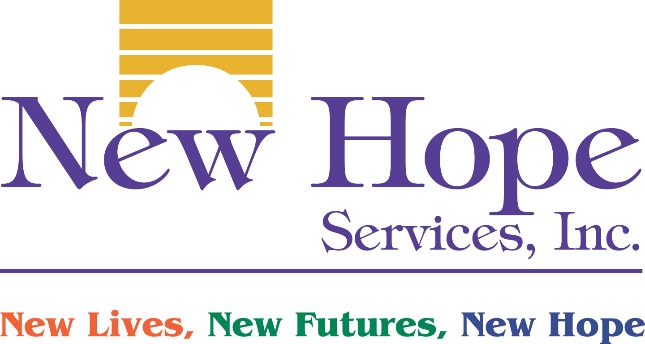 New Hope Services, Inc. operates its programs and services without regard to race, color, or national origin, in accordance to Title VI of the Civil Rights Act of 1964. If you believe you have been discriminated against on the basis of race, color, or national origin by New Hope Services, Inc., you may file a Title VI complaint by completing, signing, and submitting the agency’s Title VI Complaint Form. How to file a Title VI complaint with New Hope Services, Inc.A Complaint Form may be obtained from New Hope Services, Inc. website: www.newhopeservices.org, or in person from New Hope Services, Inc. office: 725 Wall Street, Jeffersonville, IN 47130
In addition to the complaint process at New Hope Services, Inc., complaints may be filed directly with the Federal Transit Administration, Office of Civil Rights, Attention: Complaint Team, East Building 5th Floor – TCR 1200 New Jersey Avenue, SE Washington, DC 205900. Phone: 888-446-4511.
Complaints must be filed within 180 days following the date of alleged discriminatory occurrence and should contain as much detailed information about the alleged discrimination as possible.
The form must be signed and dated, and include your contact information. If information is needed in another language, contact 812.288.8248.Notificación al público de los derechos en virtud del Título VINew Hope Services,Inc. opera sus programas y servicios sin distinción de raza, color u origen nacional, de acuerdo con el Título VI de la Ley de Derechos Civiles de 1964.Si cree que ha sido discriminado por motivos de raza, color u origen nacional por parte de New Hope Services, Inc., puede presentar una queja conforme al Título VI completando, firmando y enviando el Formulario de queja conforme al Título VI de la agencia.Cómo presentar una queja del Título VI con New Hope Services, Inc.Se puede obtener un formulario de quejas en el sitio web de New Hope Services,Inc.   www.newhopeservices.org , o en persona en la oficina de New Hope Services,Inc, 725 Wall Street Jeffersonville, IN 47130Además del proceso de quejas en New Hope Services, Inc., las quejas pueden presentarse directamente a: Federal Transit Administration, Office of Civil Rights Attention: Complaint Team, East Building, 5th Floor – TCR1200 New Jersey Avenue, SE Washington, DC 20590 Phone: 888-446-4511Las quejas deben presentarse dentro de los 180 días siguientes a la fecha del presunto hecho discriminatorio y deben contener la mayor cantidad de información detallada posible sobre la supuesta discriminación. El formulario debe estar firmado y fechado, e incluir su información de contacto. Si necesita información en otro idioma, comuníquese con 812-288-8248